Easter Games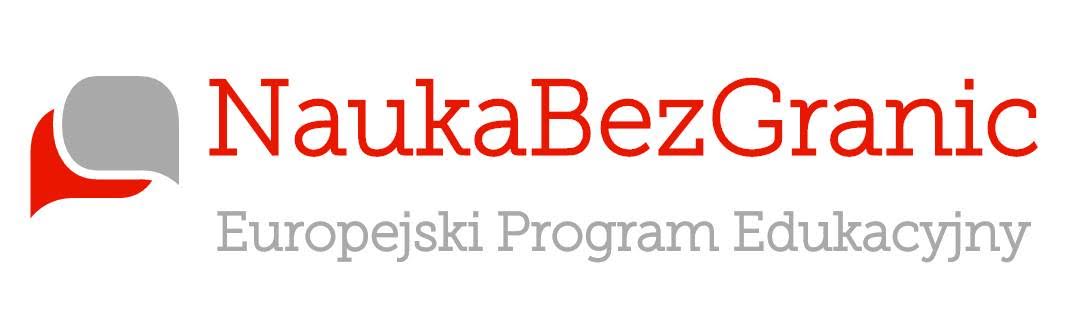 Workshop VocabularyTask 1: INTRODUCTIONHere’s a quick list of words and phrases to help you participate in the workshop: Task 2: SPEAKING AND VOCABULARYIn pairs or groups, research the following Easter traditions in Britain:Maundy Thursday		2.  Morris Dancing		3. Battersea 											Easter Parade		Task 3: MORE VOCABULARYAnother Easter tradition in Britain is to eat hot-cross buns, and there’s a little song to be sung!"Hot cross buns, hot cross buns, one a penny, two a penny,hot cross buns.If you do not like them, give them to your sons,one a penny, two a penny,hot cross buns.”Like us http://facebook.com/learningwithoutborders.eu
Make friends with Richie at https://www.facebook.com/richieatlearningwithoutborders/?fref=tsEaster Games WorkshopTeachers’ Notes
These activities have been designed to be used before the workshops as introduction and a way of getting students interested and a way to pre-teach vocabulary.You may also use the material as a follow up activity after the students have attended the event and see how much they remember!Like us http://facebook.com/learningwithoutborders.eu
Make friends with Richie at https://www.facebook.com/richieatlearningwithoutborders/?fref=tsBounceSkip SplatCompetition FlipTreasure huntStealRelay RaceBunnyFair